Crna Gora                                                        Adresa: Rimski trg 46   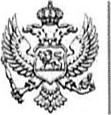 Ministarstvo ekonomskog razvoja                           81000 Podgorica Crna GoraSlužba za pravne, opšte, kadrovske,                                tel:+382 20 482 402finansijske poslove i javne nabavke                                   www.gov.me/mekSpisak zarada javnih funkcionera Ministarstva ekonomskog razvoja– Maj 2024. godine –R. br.Ime i prezimeFunkcijaNeto iznos (€)Bruto iznos (€)1.Nik Gjeloshajministar//2.Ana Raičevićdržavna sekretarka1.538,432.036,593.Goran Jovetićdržavni sekretar1.566,422.076,864.Milica Musovićv.d. sekretarka1.247,111.617,445.Jasna Vujovićgeneralna direktorica1.203,341.554,436.Anđela Gajevićv.d. generalna direktorica1.291,431.699,957.Ivona Savićevićv.d. generalna direktorica1.233,601.615,928.Milena Strugarv.d. generalna direktorica1.240,851.626,439.Marija Čvorovićv.d. generalna direktorica1.176,861.516,34